January 2019 NewsletterHello families of Countryside Child Care Center, Happy New Year!!! We have a few updates and reminders as we enter the New Year:**The center will be closed on Tuesday January 1st in honor of New Year’s Day! **Let’s wear WHITE in honor of the color of the month on Thursday January 17th**A reminder of our sick policy was sent home in each folder. To help reduce the spread of illness, please keep your child home if they are sick. Thank you in advance!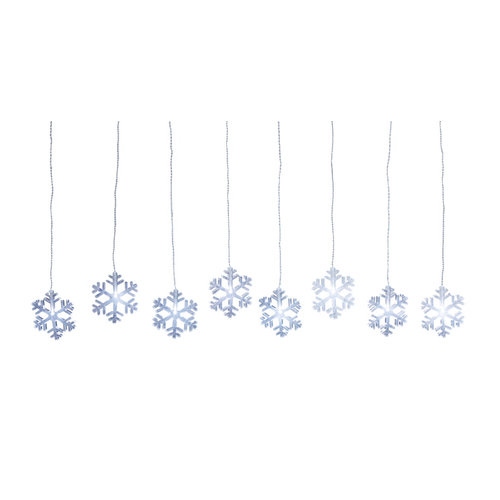 In the infant room, as always the babies will be doing weekly projects! Handprint and footprint projects are their specialty!! They will be spending lots of time doing tummy time as well as reading stories.In the infant/toddler room, the children will be doing lots of fun projects focusing on the themes Happy New Year, Winter Animals, Nursery Rhymes, Winter Fun and China! They will be using their fine motor skills when making a melted snowman collage!!In the toddler/preschool room, the children will be working on activities and projects focusing on the themes Happy New Year, Winter Animals, Nursery Rhymes, Winter Fun and China! Their portfolio work will consist of the letters M, N, O, color white, shape square, number 5 and skill same size. They will be using their fine motor skills when cutting and gluing a penguin. In addition, they will be working on their shapes when making a shape penguin!In the preschool room, the class will be working on activities and projects focusing on the themes Happy New Year, Winter Animals, Nursery Rhymes, Winter Fun and China! Their portfolio work will consist of the letters M, N, O, color white, shape square, number 5 and skill same size. They will be using their fine motor skills when using a Q-tip to paint a mitten as well as doing a fun sensory project—bubble wrap cherry blossoms!In the pre-k classroom, the class will be working on projects focusing on the themes Happy New Year, Winter Animals, Nursery Rhymes, Winter Fun and China! Their portfolio work will consist of the letters M, N, O, color white, shape square, number 5 and skill same size. They will continue to work on all letter and number recognition as well as writing and identifying their first and last names. They will use their skills to identify the different parts of a penguin as well as use their writing skills when learning to write in Chinese!If you have any questions or concerns feel free to speak with us,Bonnie and Erin 